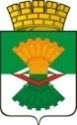 ДУМАМАХНЁВСКОГО МУНИЦИПАЛЬНОГО ОБРАЗОВАНИЯ                                          четвертого созываРЕШЕНИЕ   от  29 апреля 2021   года            п.г.т. Махнёво                             № 60  О внесении изменений в решение Думы Махнёвского муниципального образования от  23.07.2015   №   583 «Об утверждении Положения  о порядке проведения конкурса по отбору кандидатур на должность Главы Махнёвского муниципального образования» (с изменениями  от   03.09.2020  № 518)           В соответствии с Федеральным законом  от 06.10.2003 N 131-ФЗ   "Об общих принципах организации местного самоуправления в Российской Федерации", Законом Свердловской области от 10.10.2014 года № 85-ОЗ «Об избрании органов местного самоуправления муниципальных образований, расположенных на территории Свердловской области», от 20.02.2009 года № 2-ОЗ «О противодействии коррупции в  Свердловской области», учитывая письмо Алапаевской городской прокуратуры от 01.04.2021 г.,  руководствуясь п.п. 11 п.2 ст.23 Устава Махнёвского муниципального образования, Дума Махнёвского муниципального образованияРЕШИЛА:      1.  Внести   в решение Думы Махнёвского муниципального образования от  23.07.2015   №   583 «Об утверждении Положения  о порядке проведения конкурса по отбору кандидатур на должность Главы Махнёвского муниципального образования» (с изменениями  от   03.09.2020  № 518)  (далее- Положение) следующие изменения:        1.1 подпункт 6 пункта 26 главы 4 Положения  после слов «акций (долей участия, паев в уставных (складочных капиталах организаций),» дополнить словами «цифровых финансовых активов, цифровой валюты,».       2. Настоящее Решение вступает в силу со дня его   опубликования в газете «Алапаевская искра».       3. Опубликовать настоящее Решение в газете «Алапааевская искра» и разместить на  сайте Махнёвского муниципального образования в сети «Интернет».       4. Контроль за исполнением настоящего Решения возложить на постоянную комиссию по нормативно-правовым вопросам и местному самоуправлению (А.Д.Топорков).Председатель Думы муниципального образования	            	                               С.Г.АлышовГлава  муниципального образования                                                А.С.Корелин